TRIPLE THREAT------Results 20231St Place------$150.00   Team Stencel  (John Stencel, Mike Henderson, Gary Stencel)    1272nd Place------$120.00 Team Quintana (Greg Quintana, Tom Hocking, Gordon Kostin)  1323rd Place------$90.00 Team Hussong (Bill Hussong, Ryan Garcia, Tom Butwin) 133____________________________________________________________________Closes to the Pin:   $66.00 each teamHole #4  Team Cox Hole #8  Team WedellHole #12  Team VigasHole #13  Team GromekHole #17  Team Justice____________________________________________________________________    Skins  $66.00 per skin per teamTeam Quintana 2 skins #3 and 6  Team Sheikh 1 skin #1Team Gromek 1 Skin #6Team Cox 1 Skin #4Team Justice 1 Skin  #17TEAMS-Team Captain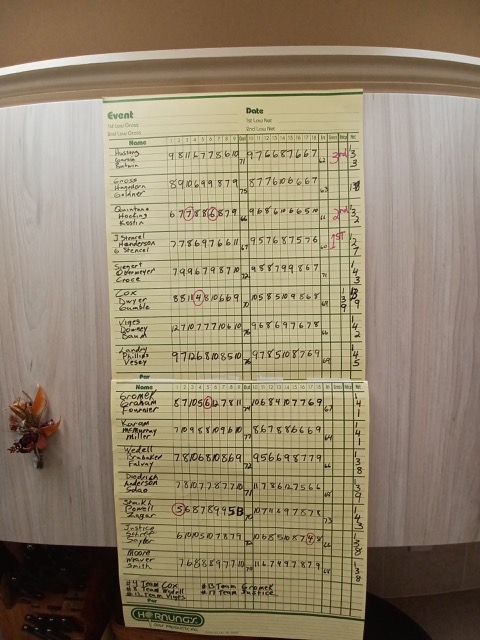 10AB Hussong +8R Garcia  +11T Butwin +1410BB Siegert +8P Obermeyer +9J Croce +139AJ Gross +5B Hagedorn +13N Goldner +149BJ Stencel +8M Henderson +11G Stencel +148AC Viges +6K Downey +12M Baum +137AS Moore +6J Weaver +11W Smith +147BR Landry +8K Falvay +11E Phillips +146AZ Shaikh +8J Powell +9B Zagar +185AD Wedell +8T Brubaker +10K Ward +145BB Gromek +4R Graham +12M Fournier +154AC Justice +4R Schiff +12L Saylor +193AB Cox +7J Dwyer +11J Gumbel +223BB Diedrich +6M Anderson +12R Sdao +142AG Karam +11Wm McMurray +11W Miller +141AG Quintana +8T Hocking +11G Kostin +19